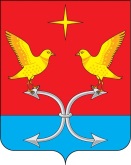 АДМИНИСТРАЦИЯ КОРСАКОВСКОГО  РАЙОНА ОРЛОВСКОЙ ОБЛАСТИПОСТАНОВЛЕНИЕ30 марта 2018г.                                                                                         № 115О внесении измененийв постановление администрации Корсаковского района
от 17 марта 2017 года № 67 «Об утверждении Примерного положенияоб оплате труда работников муниципальных образовательных
учреждений Корсаковского района»В соответствии с Трудовым кодексом Российской Федерации, законами Орловской области, постановления Правительства Орловской области № 113 от 26 марта 2018 «О внесении изменений в постановление Правительства Орловской области от 12 августа 2011 года № 267 «Об утверждении Примерного положения об оплате труда работников государственных образовательных учреждений Орловской области», в целях исполнения Указа Президента Российской Федерации от 7 мая 2012 года № 597 «О мероприятиях по реализации государственной социальной политики», дальнейшего обеспечения социальной поддержки и материального стимулирования работников муниципальных образовательных организаций и муниципальных организаций, осуществляющих образовательную деятельность, Корсаковского района, а также приведения нормативной правовой базы Корсаковского района в актуальное состояние постановляю:1. Внести в постановление администрации Корсаковского района от 17 марта 2017 года № 67 «Об утверждении Примерного положения об оплате труда работников муниципальных образовательных учреждений Корсаковского района» следующие изменения:1.1. В приложении к постановлению:1) пункт 7 изложить в следующей редакции:7. Для работников, указанных в пункте 1 Положения, базовая единица устанавливается в размере:5900 рублей - для педагогических работников образовательных организаций, реализующих программы дошкольного образования, образовательных организаций дополнительного образования детей;5200 рублей - для руководителей образовательных организаций, руководителей структурных подразделений, специалистов, рабочих и служащих образовательных организаций, педагогических работников других образовательных организаций и организаций, осуществляющих образовательную деятельность»;1.2. В приложении 1 к Примерному положению об оплате труда работников образовательных организаций и организаций, осуществляющих образовательную деятельность, Корсаковского района (далее - Примерное положение):а) таблицы 2, 3 изложить в следующей редакции:Таблица 2Коэффициенты квалификации (Kki)           Таблица 3Коэффициенты стажа(Kci)б) таблицу 4 дополнить строкой следующего содержания:1.3. Подпункт 3 пункта 1 приложения 8 к Примерному положению изложить в следующей редакции:«3) средств на выплаты компенсационного характера, которые определяются:а)	для общеобразовательных организаций, организаций дополнительного профессионального образования, дошкольных организаций - в размере 15 процентов средств, предусмотренных на оплату ставок (окладов) заработной платы;б)	организаций дополнительного образования детей, других организаций - в размере 5 процентов средств, предусмотренных на оплату ставок (окладов) заработной платы»;1.4. Таблицу 1 приложения 9 к Примерному положению изложить в следующей редакции:Финансовому отделу администрации Корсаковского района Орловской области обеспечить финансирование расходов отдела образования администрации Корсаковского района Орловской области на оплату труда работников муниципальных образовательных организаций и муниципальных организаций, осуществляющих образовательную деятельность, Корсаковского района в пределах средств, предусмотренных решением сессии районного Совета народных депутатов о бюджете Корсаковского района на очередной финансовый год и на плановый период.Настоящее постановление вступает в силу с 1 апреля 2018 года.Контроль за исполнением постановления возложить на заместителя главы администрации Корсаковского района по социальным вопросам                           Т. Н. Филоненко.Глава района                                                                                          В. Р. КнодельГруппыКвалификационная категорияПовышающий коэффициент за квалификационную категориюУровень образования педагогаПовышающий коэффициент за уровень образования педагогаИтоговый повышающий коэффициент(ст.1+гр.3+гр.5)1	1Отсутствует0Основное общее или среднее(полное) общее образование01Начальное или среднее профессиональное образование0,141,14Высшее профессиональное образование(бакалавр, специалист, магистр)0,281,2822Первая0,68Среднее профессиональное образование0,141,82Высшее профессиональное образование(бакалавр, специалист,магистр)0,281,9633Высшая0,79Среднее профессиональное образование0,141,93Высшее профессиональное образование( бакалавр, специалист,магистр)0,282,07Стаж педагогической работыПрименяемый коэффициентСвыше 20 лет0,25От 15 до 20 лет0,20От 10 до 15 лет0,15От 3 до 10 лет0,10До 3 лет0,20Педагогическим работникаморганизаций дополнительногообразования за часы реализациидополнительных1,15предпрофессиональных программЧисло воспитанников, обучающихся, учащихсяПовышающий коэффициент (Kpi)От 100 до 250 чел.3До 100 чел.2,75